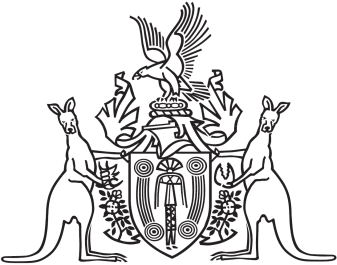 Northern Territory of AustraliaGovernment GazetteISSN-0157-833XNo. S107	17 December 2018Northern Territory of AustraliaWater Legislation Amendment Act 2018Commencement NoticeI, Vicki Susan O'Halloran, Administrator of the Northern Territory of Australia, under section 2 of the Water Legislation Amendment Act 2018 (No. 29 of 2018), fix 31 December 2018 as the day on which the Act commences.Dated 17 December 2018V. S. O'HalloranAdministrator